З  А  П  О  В  Е  Д№ 990 /05.07.2021г.	Във връзка с образувана административна преписка по повод постъпило заявление с вх.№Гр-1681/28.06.2021г. от  Стамо Димитров Бочин за разглеждане и одобряване на проект за изменение на кадастрален план – попълване на нов поземлен имот пл.№ 2929, като част от поземлен имот пл.№ 1652, кв. 83 по плана на гр.Ихтиман, общ. Ихтиман, обл. София, и след като се запознах с нея, установих следното:	Настоящият проект е изработен съгласно изискванията на Закона за кадастъра и имотния регистър и Наредба №РД 02-20-05/15.12.2016г. за съдържанието, създаването и поддържането на кадастралната карта и кадастралните регистри. Представени са нотариален акт извадка от кадастрален план, опорен план, скица-проект, трасировъчен план, координатен регистър, обяснителна записка, удостоверение за проектантска правоспособност, магнитен носител- CD диск.	С проекта за изменение се прави промяна кадастралния план по дворищно-регулационните граница  на поземлен имот №1439, кв.52 по плана на гр.Ихтиман, във връзка с това , че урегулирания поземлен имот е с уредени сметки по регулация. Проектът е разгледан от Общински експертен съвет по устройство на територията и приет с решение IV-9 по протокол  №3 от 30.06.2021г.	С оглед на гореизложените мотиви и на основание чл.44, ал.1 т. 13 и ал. 2 от Закона за местното самоуправление и местната администрация, §4, ал1, т.2 от ПЗР на ЗКИР и §4, ал.6 от ПЗР на Наредба РД-02-20-5 от 15.12.2016г. за Съдържанието, създаването и поддържането на кадастралната карта и кадастралните регистриО Д О Б Р Я В А М :   	 Проект за изменение на кадастрален план – попълване на нов поземлен имот пл.№ 2929, като част от поземлен имот пл.№ 1652, кв83 по плана на гр.Ихтиман, общ. Ихтиман, обл. София. След разработката площта на новообразуван поземлен имот пл.№1652 е 383 кв.м., а площта на новообразуван поземлен имот пл.№ 2929 е 718 кв.м.На основание §4, ал.8 от ПЗР на Наредба РД-02-20-5 от 15.12.2016г. за съдържанието, създаването и поддържането на кадастралната карта и кадастралните регистри, настоящата заповед да се обяви на заинтересованите лица по реда на АПК. Настоящата заповед подлежи на обжалване пред Административен съд София област в 14 дневен срок от съобщаването й.КАЛОЯН ИЛИЕВ    /П/КМЕТ НАОБЩИНА  ИХТИМАНИзготвил: /П/Вяра ИвановаГлавен специалист „АС“Съгласувал: /П/инж. Анна Чукова  геодезист Община Ихтиман         заповедта влиза в сила на:………………………..       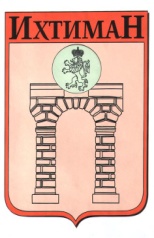 ОБЩИНА ИХТИМАН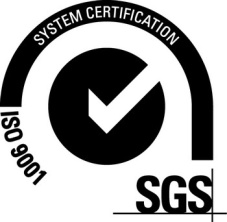  2050 гр. Ихтиман, ул. „Цар Освободител“ № 123 0724 / 82381,  0724 / 82550, obshtina_ihtiman@mail.bg